„Modernizacja ujęcia i stacji uzdatniania wody w Jezioranach”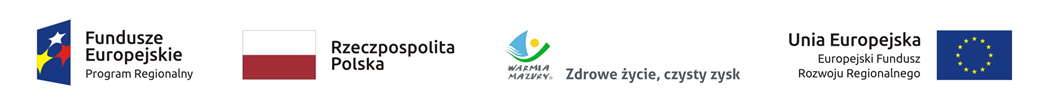 projekt współfinansowany ze środków 
Europejskiego Funduszu Rozwoju Regionalnego 
w ramach Regionalnego Programu Operacyjnego  
Województwa Warmińsko-Mazurskiego  na lata 2014-2020ZWiK.ZS.271.2.2019			                            Jeziorany, dnia 22.02.2019r.INFORMACJA Z OTWARCIA OFERTdla zamówienia o wartości poniżej kwot określonych w przepisach wydanych na podstawie art. 11 ust. 8 ustawy z dnia 29 stycznia 2004r. - Prawo zamówień publicznych.NAZWA NADANA ZAMÓWIENIU:„Modernizacja ujęcia i stacji uzdatniania wody w Jezioranach”Znak sprawy: ZWiK.ZS.271.2.2019W dniu 22 lutego 2019 r., o godz. 09:05 Zamawiający otworzył oferty, które wpłynęły w ww. postępowaniu. Do dnia określonego w SIWZ jako termin składania ofert, wpłynęły do Zamawiającego następujące  oferty: OFERTA NR 1 Firma wykonawcy i adres: Firma GUTKOWSKI Gutkowski Janul. 17 stycznia 9264-100 LesznoCena brutto: 1 838 000,00 zł Okres gwarancji i rękojmi: 72 miesiąceTermin wykonania zamówienia: - zgodnie z siwz – 09.12.2019r.Kwota jaką Zamawiający zamierza przeznaczyć na sfinansowanie zamówienia: 1 216 470,00 zł. Informacja: Informuję o obowiązku złożenia oświadczenia w ciągu 3 dni od zamieszczenia przez Zamawiającego na stronie internetowej informacji, o której mowa w art. 86 ust. 5 ustawy Pzp, o przynależności lub braku przynależności do grupy kapitałowej, o której mowa w art. 24 ust. 1 pkt 23 ustawy Pzp – zał. nr 10 do SIWZ. 				ZATWIERDZAM:							Paweł Cybulski							Prezes Zarządu